Pro mladší děti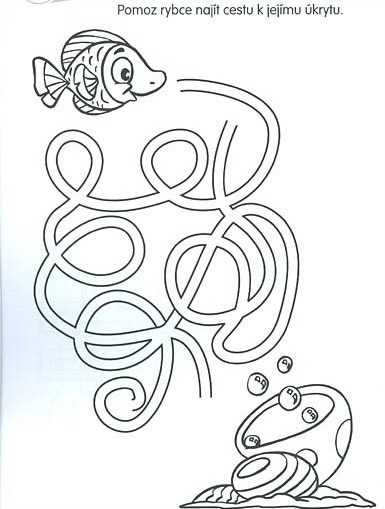 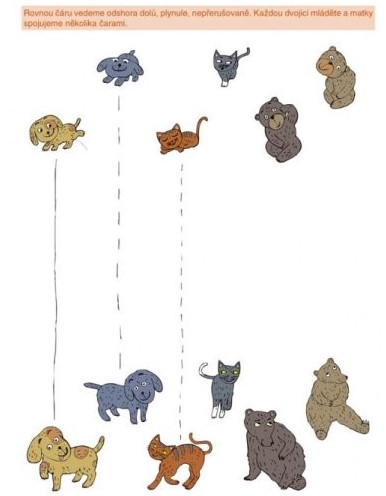 Předškoláci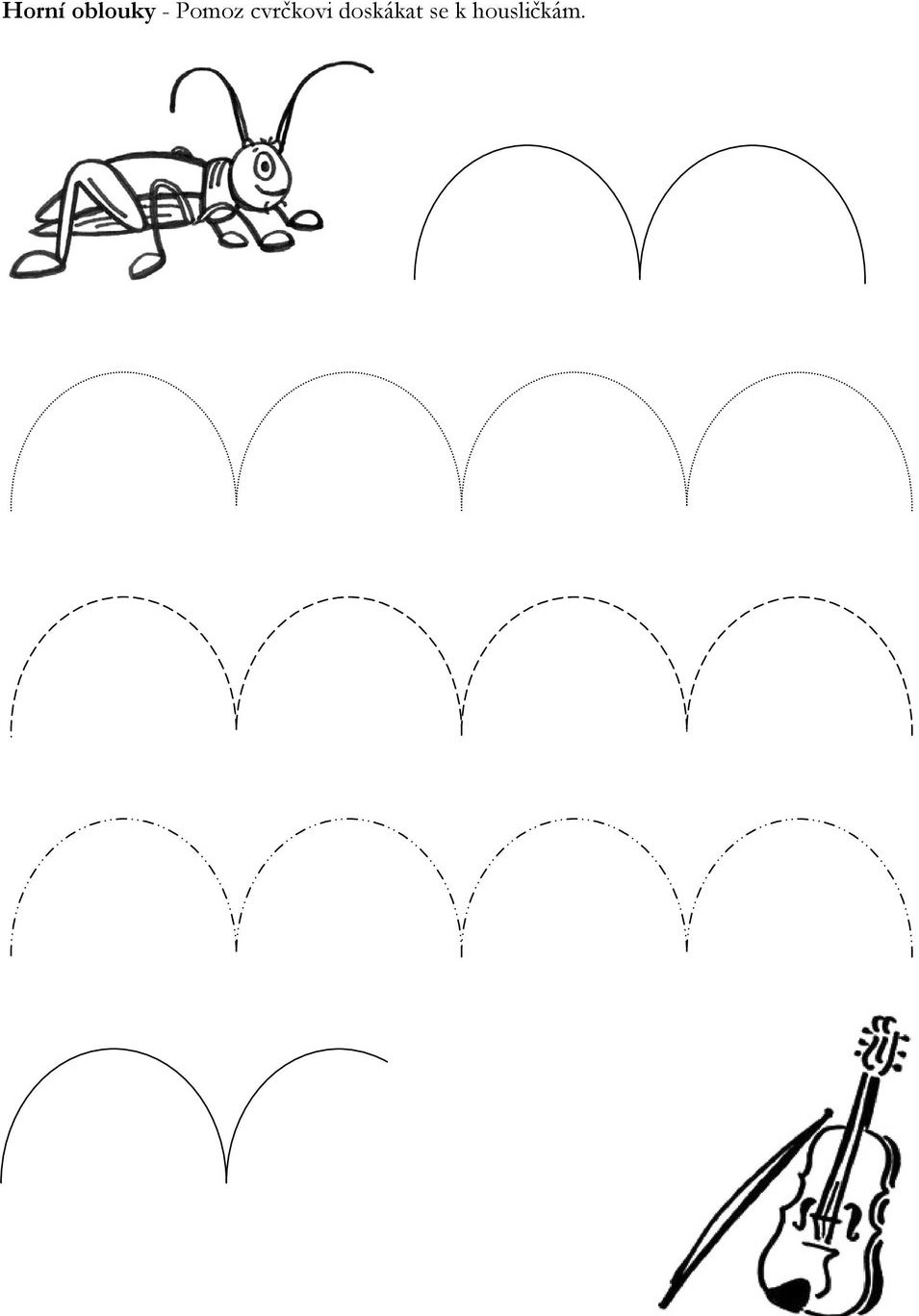 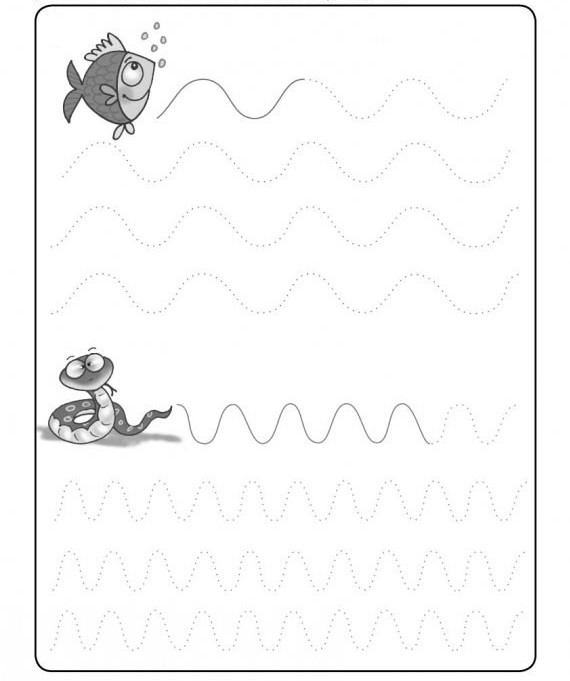 